Cancer survivorship, excess body fatness and weight loss intervention — where are we in 2020?Professor Annie S. Anderson PhDCentre for Research into Cancer Prevention and Screening,   Division of Population Health & Genomics. Level 7, Mailbox 7University of Dundee Ninewells Hospital and Medical School, Dundee DD1 9SY United KingdomRichard M Martin BM BS PhDBristol Medical School: Population Health Sciences University of BristolCanynge Hall, Bristol, UK, BS8 2PS United KingdomandMRC Integrative Epidemiology Unit University of BristolOakfield House, Bristol, UK, BS8 2BN United KingdomandUniversity Hospitals Bristol NHS Foundation Trust National Institute for Health Research Bristol Biomedical Research Centre, University of Bristol, Bristol, UKAndrew G. Renehan MB ChB PhDThe Christie NHS Foundation TrustManchester Cancer Research CentreNIHR Manchester Biomedical Research CentreDivision of Cancer Sciences, School of Medical Sciences Faculty of Biology, Medicine and HealthUniversity of ManchesterWilmslow Rd, Manchester M20 4BXJanet Cade, PhDNutritional Epidemiology Group,School of Food Science and Nutrition,G11, Stead House,University of Leeds Leeds LS2 9JT United KingdomEllen R. Copson PhDWessex Genomic Medicine CentreCancer Sciences Academic Unit, University of Southampton, Southampton General Hospital, Tremona Road, Southampton, SO16 6YDAmanda J. Cross, PhDDepartment of Epidemiology and Biostatistics,School of Public Health, Imperial College London,Norfolk Place,London, W2 1PG United KingdomChloe Grimmett, PhDSchool of Health SciencesUniversity of SouthamptonSouthamptonSO17 1BJ, United KingdomLaura Keaver MPH Department of Health and Nutritional ScienceInstitute of Technology Sligo,Sligo, F91 YW50, Ireland Angela KingPatient advocateNIHR Cancer and Nutrition CollaborationLevel E and Pathology Block (mailpoint 123)Southampton General Hospital, Tremona Road, Southampton SO 16 6YDElio Riboli MDDepartment of Epidemiology and BiostatisticsSchool of Public Health, Imperial College LondonNorfolk Place, London W2 1PGClare Shaw PhD  Consultant Dietitian Biomedical Research Centre at The Royal Marsden and the Institute of Cancer ResearchFulham RoadLondon SW3 6JJJohn M Saxton PhDDepartment of Sport, Exercise & RehabilitationFaculty of Health and Life SciencesNorthumbria UniversityNorthumberland BuildingNewcastle Upon Tyne NE1 8STOn behalf of the UK NIHR Cancer and Nutrition Collaboration (Population Health Stream)The Population Health Stream exists to promote research on key nutrition related factors in the primary and secondary prevention of cancer. These are; diet and nutrition, alcohol, physical activity and obesity. In calling for more research, the group is addressing an urgent need for more effective cancer prevention strategies and interventions. We do not assign any judgement or stigma to any groups or individuals on the basis of their lifestyle.Corresponding AuthorProfessor Annie S. AndersonCentre for Research into Cancer Prevention and Screening,   Division of Population Health & Genomics. Level 7, Mailbox 7University of Dundee Ninewells Hospital and Medical School, Dundee DD1 9SYEmail a.s.anderson@dundee.ac.uk Tel 01382 383299ORCID ID: 0000-0002-0047-4500Word count 4,635, References 71AbstractEarlier diagnosis and more effective treatments mean that the estimated number of cancer survivors in the UK is expected to reach 4 million by 2030. However, there is an increasing realisation that excess body fatness (EBF) is likely to influence the quality of cancer survivorship and disease-free survival. For decades, the discussion of weight management in patients with cancer has been dominated by concerns about unintentional weight loss, low body weight and interventions to increase weight, often re-enforced by the existence of the obesity paradox, which indicates that high body weight is associated with survival benefits for some types of cancer. However, observational evidence provides strong grounds for testing the hypothesis that interventions for promoting intentional loss of body fat and maintaining skeletal muscle in overweight and obese cancer survivors would bring important health benefits in terms of survival outcomes and long-term impact on treatment-related side effects. In this article, we outline the need for studies to improve our understanding of the health benefits of weight loss interventions, such as hypocaloric healthy eating plans combined with physical activity. In particular, complex intervention trials that are pragmatically designed are urgently needed to develop effective, clinically practical, evidence-based strategies for reducing EBF and optimising body composition in people living with and beyond common cancers. IntroductionImprovements in the early detection and treatment of cancer have led to a dramatic increase in the number of cancer survivors — those people alive who have been diagnosed with cancer before, during and after treatment1. Globally, public health surveillance data show that 5‐year net survival rates from colon, rectal and breast cancers have increased steadily in the majority of developed countries,2 and, in the UK, the number of cancer survivors is expected to reach 4 million by 20303. The definition of survivors includes individuals who have been cured by treatments or who are on the road to recovery and aiming to reduce the risk of recurrence, as well as those living with metastatic disease, for whom efforts are more focussed on maximising treatment effectiveness, managing the side-effects of treatment and preserving quality of life.  As we celebrate extended cancer survivorship, however, we must also be mindful of co-morbid conditions4, including overweight and obesity characterised by excess body fatness (EBF), that can affect the quality of those additional years. Body mass index (BMI) is the measure most commonly used as a proxy for EBF; the measure becomes notable when the value increases beyond 25 kg/m2 (overweight) and is deemed substantial at levels above 30kg/m2 (obesity). It is estimated that, worldwide, 1.9 billion adults and over 340 million children and adolescents are now living with overweight or obesity5. Although EBF has been identified as a risk factor for at least 13 different types of cancer6, its effect on cancer survivorship is less clear. However, the prevalence of EBF in Western societies means that its probable influence on the quality of cancer survivorship and the prospect of prolonged disease-free survival after primary curative treatment cannot be ignored.  The effects of EBF on insulin resistance, systemic inflammation and other circulating factors such as adipokines and sex hormones, which are linked to primary cancer risk, are well described6, and research into the biological mechanisms that underlie the obesity–cancer relationship (both in tumour initiation and progression) is ongoing7. EBF can influence the quantity, distribution and quality of adipose tissue, which is now recognised to comprise not just adipocytes, but also blood vessel stromal cells and immune cells. Accordingly, the roles of adipose tissue have been found to extend beyond triacylglycerol storage to include (among many others) glucose and lipid metabolism, appetite regulation and, notably, immunity and inflammation, providing potential mechanisms by which EBF might influence cancer survivorship and response to treatment, as well as risk8,9.Several leading health authorities recommend the management of excess weight (e.g. avoiding weight gain, intentional weight loss and weight loss maintenance) for people living with and beyond cancer10,11,12   but service provision and resources for health behaviour change and the promotion of effective interventions within healthcare systems is suboptimal13. Weight management in cancer patients has routinely been dominated by concerns about unintentional weight loss (secondary to cancer treatments or due to progressive disease) and low body weight. These concerns have resulted in an emphasis on nutritional interventions to maintain or increase weight because of the negative outcomes associated with loss of body mass in people with advanced cancer. Nutrition screening tools focus on parameters of under-nutrition with little heed to the issues and adverse risk profile of patients who have EBF at diagnosis, or who gain further weight (body fat) during treatment and beyond. Consideration of the health benefits of managing EBF are largely overlooked. There is a perception that many clinicians fail to be convinced that interventions related to EBF are a key part of cancer care and will be beneficial to patient outcomes13. Clinicians might even avoid these issues because they are concerned about evoking feelings of guilt or undermining patient–health-professional relationships (especially where BMI is a known risk factor for the cancer site),13,14 despite opportunities (‘teachable moments’) to address this issue during and after cancer treatment.The influence  of intentional weight loss on adipose tissue biology is unknown. It is possible that some effects of obesity might be imprinted, and therefore might not be reversible7. On the other hand, work in mouse models suggests that intentional weight loss through caloric restriction boosts anti-cancer immune surveillance and delays progression8.  It is also possible that these biological responses could enhance treatment outcomes and risk of disease recurrence. The importance of understanding more about the impact of obesity on both cancer incidence and outcomes was identified in 2020 as one of the eight research priority areas needed to accelerate progress in cancer management by the American Society for Clinical Oncology15. In this article, we outline the need for intervention trials to address the issue of whether promoting intentional loss of body fat and maintaining skeletal muscle in overweight and obese cancer survivors would bring important health benefits in terms of survival outcomes and long-term impact on treatment-related side effects. Realistically, management of excess body fatness is unlikely to become a core part of survivorship plans unless robust clinical trials and subsequent clinical guidelines can be developed.EBF and cancer survivalGrowing evidence from epidemiology studies indicates that avoiding EBF might have a role in reducing cancer morbidity and mortality worldwide. The Global Burden of Disease Study reported (using various ecological assumptions) in 2019 that amongst 896,040 colorectal cancer deaths occurring in 2017, 73,475 (8.2%) were attributable to a high BMI16. A meta-analysis of 82 studies reported a 35% increase in breast-cancer-related mortality and a 41% increase in all-cause mortality in women with breast cancer who were obese, independent of menopausal status17. Similarly, meta-analyses suggest that obesity is associated with poorer survival outcomes in bladder,18 prostate,19 and hepatocellular20 cancer patients. The obesity paradox Considerable debate surrounds the ‘obesity paradox’21,22, in which high body weight appears to be associated with survival benefits after diagnosis of colorectal,23 endometrial24 and lung cancer25. In some studies, this phenomenon can be explained by the association of obesity with less aggressive tumour subtypes, such as the increased incidence of type 1 tumours, which have a good prognosis, compared with type 2 tumours, which have poor prognosis, in obese endometrial cancer patients26.  A higher tolerance of some systemic anti-cancer therapies in overweight/ obese patients and the benefit of energy reserves to support the body during the stress of anti-cancer therapies have also been postulated as clinical explanations for the obesity paradox (Figure 1). In some cases, higher body weight might reflect greater fat fee mass which may increase the responsiveness to treatment regimens27 However, in many publications, the association of enhanced survival with overweight or obese status is an artefact of methodological issues. These issues commonly include combining cohorts of patients with early and advanced cancer so that observational data are confounded by disease-related weight loss (reverse causality) and the use of heterogenous cohorts that fail to adjust for tumour biology, stage or treatment, or other confounders such as smoking. Other reported causes of the obesity paradox outlined in Figure 1 include detection bias, where patients undergoing medical investigation for obesity-related co-morbidities are diagnosed with incidental early-stage cancers, and collider bias, a specific form of selection bias demonstrated in the relationships between smoking, cancer and obesity.  Cancer patients who are not obese might have other risk factors, such as smoking, and an inverse association is therefore artificially strengthened between obesity and cancer outcomes. Longer-term cohort studies that have the potential to provide better repeated measures over time are needed.  Finally, assessment of obesity by BMI fails to take body composition, notably body fat distribution, into account.  At the most basic measurement this would include markers of central obesity such as waist circumference.Weight gain after diagnosis and survival outcomes Data regarding weight gain after diagnosis of common cancers add another layer of complexity to the link between EBF and cancer morbidity and mortality. For example, whereas poorer survival outcomes associated with weight gain are suggested for breast cancer after diagnosis28, current evidence for the influence of weight gain after diagnosis on colorectal cancer survival seems to be less clear-cut,29 notably when patients with early disease and those with metastatic disease (and high tumour burden) are included in the same analysis. Although some studies suggest that a higher BMI might be associated with better survival in patients with colorectal cancer, meta-analyses have reported little impact on the risk of survivorship in overweight patients, whereas both obese and underweight patients have an increased risk of all-cause mortality, cancer-specific mortality, disease recurrence and worse disease-free survival compared with patients of normal weight30. Being able to distinguish between intentional and unintentional weight loss is also important, as is the impact of weight loss on body composition — specifically, a reduction in EBF while maintaining lean body mass is desirable. In addition, certain treatment modalities are associated with weight gain, including endocrine therapy in breast and prostate cancer, and steroid treatments used as an adjunct to many chemotherapy regimens and as supportive care in many oncological emergencies associated with advanced cancer. These factors highlight the importance of investigating EBF and weight gain by treatment. Added to this, methodology concerns, including sampling selection bias, residual or unmeasured confounding factors, reverse causation and collider bias, call into question the epidemiological basis for the obesity paradox in this context.EBF, skeletal muscle mass, surrogate measures and survivorship  A growing number of observational studies have relied on surrogate measures of adiposity (e.g. body weight, BMI, waist circumference), which do little to advance our understanding of how changes in the key body composition parameters of EBF and skeletal muscle mass might independently influence cancer survivorship.  Caan et al.31 argued that people who are overweight or obese generally have higher levels of skeletal muscle than people of lower weight, thus decreasing the risk of disease recurrence, surgical complications and treatment-related toxicities associated with lower skeletal muscle mass. It is, however, important to analyse appropriately for age when classifying sarcopenia32. When age is taken into consideration, sarcopenic obesity — skeletal muscle depletion despite high BMI — is reported to be prevalent in approximately one-tenth of patients with advanced solid tumours and is independently associated with increased complication and mortality rates across multiple cancer sites and treatment plans33. Furthermore, in non-metastatic breast cancer patients, computer-tomography-derived measures of sarcopenia and total adiposity at diagnosis were shown to be independently associated with overall mortality over six years of follow-up, whereas BMI was not34. These results further underline the need to assess body composition rather than rely on BMI in order to guide best advice for nutritional and physical activity survivorship plans. The effect of EBF on cancer treatment  The effects of EBF and weight management interventions on treatment outcomes, post-treatment morbidity and mortality might differ between cancer types, and many important research questions in this arena need to be answered35. For example, the impact of high BMI (reflecting EBF) on the efficacy of local and systemic cancer therapies and associated side effects in the context of optimising long-term treatment plans is largely understudied36. A systematic review of the effect of obesity on toxicity in women treated with chemotherapy in early stage breast cancer concluded that obese patients tolerate chemotherapy better than lean patients37. However, it was acknowledged by the authors  that this observation “may be confounded by poorly specified dose-capping practices and the use of haematopoietic growth factors” (which may have been used more frequently in obese patients if clinicians perceived that these patients were at a higher risk of myelosuppression due to higher absolute drug doses).A narrative review34 evaluating the effect of obesity on a wide variety of oncology treatment modalities highlighted a number of points. First, technical challenges posed by high BMI might adversely impact surgical morbidity outcomes (e.g. increased risk of surgical site infections, reduced lymph node harvest and increased risk of margin positivity). Second, the potential exists for suboptimal chemotherapy dosing; this is associated with capping chemotherapy in obese patients to avoid toxicity and might be a driver of poor prognostic outcomes. Conversely, however, the efficacy of immune checkpoint inhibition could potentially be enhanced in patients who are obese . These checkpoints moderate the immune response and the ability to impact on tumour cells. Immunotherapy agents have been developed for a number of cancers and the importance of these in the overweight and obese is emerging.34The review also raised an important question: does EBF influence outcomes directly through cancer biology (such as via the effects of adipose tissue on the levels of oestrogens, insulin, insulin-like growth factors and other adipokines to create a pro-inflammatory environment that encourages carcinogenesis) or are the adverse outcomes of EBF mediated through indirect pathways (e.g. chemotherapy dosing) that result in suboptimal treatment? Interpreting the results of observational studies investigating the effect of EBF on mortality and survival Various studies have investigated the impact of EBF on a range of cancer outcomes in many cancer types but, to date, the evidence on overall survivorship risks is inconclusive. In summarising these studies (for example, in breast cancer), the World Cancer Research Fund (WCRF) Continuous Update Project (CUP) panel10 developed a framework for interpreting the effect of anthropometric measures on mortality and survival at three key time-points: pre-diagnosis of cancer; peri-diagnosis/peri-treatment; and during survivorship (see Table 1). Exposures (diet, physical activity, body composition) measured prior to cancer diagnosis are anticipated to influence cancer incidence and overall mortality via an effect on cancer biology.   The main biological mechanisms of interest (metabolic regulators including insulin, insulin-like growth factor 1, adipokines, inflammation-related molecules, and steroid hormones, as well as the cellular and structural components of the tumour microenvironment, including adipose tissue)38 are likely to have long-term impacts without appropriate interventions.Interventions based on these exposures are thus relevant to cancer prevention strategies but further evidence will be required for weight management policies in cancer survivors. Anthropometric measurements taken at the time of cancer diagnosis can be assessed as prognostic indicators but must be interpreted in the context of the cancer type, stage and patient performance status, as well as the timing of measurements in relation to treatment modalities. The impact of body composition on therapy-related toxicities is equally important in patients with advanced cancer where the goals of systemic therapies are to improve and maintain quality of life whilst also extending life expectancy. This area is poorly addressed in the current literature and represents an important unmet research need. However, as recent weight loss is a frequent presentation of advanced stage cancer (reverse causality), there is a need to analyse the association of body mass and survival in advanced stage patients separately to that of patients with early stage disease who are less likely to present with weight loss and will have a longer median survival time.Assessment of body mass and size after treatment also needs attention in relation to the type of treatment received for different tumour types and any associated toxicities, and an awareness of selection against patients with rapid disease progression who have not survived to this point. Weight loss trials: a gap in the evidence Despite the limitations of observational data, the consistency and magnitude of associations between EBF/weight gain and survival outcomes for some cancers reported in systematic reviews and meta-analyses support the need for intervention studies27,39. To date, weight loss intervention studies have predominantly been carried out in breast cancer survivors.  A large-scale dietary intervention trial (low fat, high fruits and vegetables) in women with early-stage breast cancer — the Women’s Intervention Nutrition Study (WINS) — was successful in supporting women to lose weight, with indications of lower cancer recurrence in the intervention group, notably in women with oestrogen-receptor (ER)-negative disease40. Furthermore, a growing number of short-term trials have demonstrated the effects of intentional weight loss on blood-borne biomarkers of cancer and cardiometabolic risk, including changes in serum sex hormones,41 inflammation markers42 and insulin sensitivity43. A small number of ongoing intentional weight loss trials are also ongoing in breast cancer survivors44,45,46 and are expected to report on survival and associated outcomes over the next decade.  Weight loss trials have also been undertaken in endometrial cancer survivors47. However, a 2018 Cochrane review48 concluded that there is insufficient high-quality evidence to determine the effect of interventions on survival, quality of life or cardiovascular events. The authors highlighted problems of high risk of bias by failing to blind personnel and outcome assessors, and significant losses to follow-up. They also emphasised the need for adequately powered trials with a follow-up of at least 5–10 years duration. Importantly, no trial has yet established the effect of intentional weight loss following a cancer diagnosis on mortality and many gaps in our understanding of how to optimise such interventions remain. The optimal contributions of diet composition, caloric intake, amount and nature of physical activity (including sedentary time) for promoting loss of EBF and avoiding weight gain49 are important considerations for future intervention research. Furthermore, the effects of weight management interventions on treatment-related side effects, as well as bone health, physical function, psychosocial issues and quality of life, have not been clearly defined for many cancers and intervention studies are needed to address these important issues48.Weight management strategies in overweight and obese cancer survivors might also have a role to play in the prevention of non-cancer deaths — for some individual patients, the presence of EBF might also confer a poorer prognosis for survival from non-cancer disease. For example, cancer patients who also have diabetes have a decreased overall survival compared with cancer patients without diabetes, in part because they are at increased risk of non-cancer (mainly cardiovascular) deaths,50 which might be further increased by certain treatments (e.g. anthracycline chemotherapy). Whilst the case for examining the impact of weight management can be made from current evidence, the design of programmes to capture the magnitude of effect and possible negative consequences need to be fully explored.Time to invest in intervention research for EBF?Developing and testing interventions for promoting the intentional loss of EBF and maintaining skeletal muscle mass require a number of considerations, which we outline below.  Optimum timing of interventions The optimum window for weight loss interventions in cancer survivors needs careful consideration. Treatment for cancer is increasingly being delivered over longer periods of time and is multi-modal in nature; acute side effects, including unintentional gains in body weight and changes in body composition, which might negatively influence cancer outcomes and response to treatment, are not uncommon51. Of early-stage breast cancer patients receiving chemotherapy, 30–60% gain significant weight. This weight gain involves losing skeletal muscle while gaining adiposity52  and adversely impacts quality of life and overall health53. Young breast cancer patients can gain over 5% body weight in the first 12 months after diagnosis54, which is associated with changes in eating habits resulting from emotional stress as well as the side effects of treatments (e.g. steroids and chemotherapy-induced menopause, cancer-related fatigue and reduced physical activity). Clearly, interventions that provide the support needed to help patients avoid or limit unintentional weight gain during treatment and/or facilitate EBF loss following completion of treatment whilst maintaining adequate levels of physical activity would be valuable adjuncts to curative cancer care pathways.Changes in nutritional and metabolic status that influence sarcopenia and cachexia must be addressed with the appropriate nutritional support throughout treatment11 irrespective of body weight. For this reason, intentional weight loss interventions might be challenging and possibly inadvisable for some cancer populations during the period of treatment, and the post-treatment period is likely to offer a more practical time frame. For example, chemoradiation treatment for patients with head and neck cancers is already associated with a significant incidence of weight loss and malnutrition, and patients frequently require nutritional support during treatment, while patients with upper gastrointestinal cancer often present with rapid weight loss owing to dysphagia and, again, management should be focussed on optimising nutritional intake prior to and during treatment.The study population Careful consideration needs to be given to the study population, including age, location, ethnicity, co-morbidities, primary cancer site and stage of disease when designing weight loss interventions aimed at optimising efficacy and effectiveness. Trials to investigate the benefits of intentional weight loss are most likely to be acceptable to clinicians and patients in cancer populations where there is evidence that EBF is associated with second cancer risk or poorer outcome. In addition, low frequency of rapid weight loss at presentation or associated with common first-line treatment strategies will also make intentional weight loss programmes seem more appropriate. Patients with early-stage presentations of breast, endometrial, colorectal and prostate cancers might meet these requirements. Close attention must also be paid to the biology of the disease, particularly within metastatic cancer populations: patients with ER-positive metastatic breast cancer and no visceral disease frequently have an indolent disease course that can be managed predominantly by endocrine therapy over many years and constitute, potentially, a more appropriate population for weight intervention strategies than patients with triple-negative metastatic disease who frequently develop rapid disease progression leading to failure of vital organs.Outcome measuresOutcome measures in weight management trials should include those that are patient-reported as well as clinically reported. Patient-reported outcomes (PROMS) include measures of quality of life, which can be broadly categorised into five groups: general health and well-being; physical factors (e.g. weight loss); symptoms (e.g. pain, nausea, fatigue); psychological factors (e.g. anxiety, insomnia, self-esteem); and social factors (e.g. relationships and work). Clinical outcome measures might vary according to cancer site and treatment regimens, but should include those assessing acute and long-term side effects of local and systemic therapies (e.g. lymphoedema volumes, fatigue scores, bone mineral density, cardiac ejection fractions, etc.) as well as cancer outcomes (locoregional and distant disease-free survival) and overall survival. Circulating biomarkers and surrogate endpoints (e.g. adenomas, breast density,55 etc.) should be used alongside PROMS to gain an overview of relevant biological and well-being perspectives allowing clinical, scientific and person-specific characteristics insights to the impact of interventions.  Minimising heterogeneity/standardising outcomesSources of heterogeneity need to be carefully considered and controlled for in the design of weight management studies and/or considered during the analytic phase. The potential for clinical heterogeneity in outcomes exists according to disease subtype, stage and grade, as well as in the treatment received, but methodological heterogeneity in the way outcomes are defined can also occur. It is plausible that patients with different cancers might respond differently to weight management interventions — notably, those with obesity-related cancers versus non-obesity-related cancers. Standardising outcomes is important for consistency and for comparison across trials and allows incorporation into meaningful meta-analyses. To improve the definition and measurement of outcomes, the Core Outcome Measures in Effectiveness Trials (COMET) initiative56 provides guidance for researchers by advocating a standardised set of outcomes that should be measured and reported, as a minimum, in all clinical trials of health, including weight management. Examples listed in Table 2 illustrate the breadth of outcomes, similarities and differences by site used by different research teams and highlights the need for further work on agreed core outcomes.  Additionally, incorporation of the accumulating data to optimally predict obesity treatment (ADOPT)57 biological domain framework could advance the understanding of individual variability in response to adult obesity treatments and explore the physiological mechanisms that could influence cancer recurrence.Weight management intervention designThe design of weight management intervention (in terms of dose and duration) needs to be driven by practicalities as well as the desired magnitude of change in body composition (e.g. body fatness and skeletal muscle mass) — this approach has the greatest likelihood of positively influencing patient and clinical outcomes58. Caloric intake is the cornerstone of weight loss, but regular physical activity and structured exercise programmes have important roles to play in all aspects of weight management59.  Importantly, physical activity and exercise can preserve skeletal muscle mass during dietary-induced fat loss60,61, thereby helping to protect against the adverse impact of sarcopenia on cancer survival outcomes31,62  and increasing total daily energy output63.  Physical activity post-diagnosis is associated with improved survival outcomes for patients with breast, colorectal or prostate cancer 64. Furthermore, an international consensus statement concluded that sufficient evidence now exists to show that regular exercise improves several cancer-related health outcomes, including anxiety, depressive symptoms, fatigue, physical functioning and health-related quality of life in cancer survivors65.The growing body of effective weight loss programmes (BRRIDE;66, DIRECT;67 ,DPP68), that have achieved clinically relevant changes (e.g. diabetes remission) in cancer and non-cancer patients provides a good starting point for intervention design. However, translating these programmes into cancer survivorship populations might require significant patient involvement to ensure that the components (notably, dietary and structured exercise or physical activity goals) can be achieved by those with a wide range of abilities, disabilities, emotional needs, available time and financial circumstances.  Furthermore, insights from behavioural science69 provide guidance for embedding strategies to support long-term behavioural change, which are anchored in robust psychological theory and evidence-based behaviour change techniques. The potential of remote support offered by digital and other ‘smart’ technologies (in particular, to people with co-morbid conditions such as cognitive and sight impairments) provides further scope to engage with vulnerable people, including those living in rural communities.Feasibility studies Finally, feasibility trials are an essential starting point for definitive randomised controlled trials with respect to gauging patient acceptability and tolerability, and gleaning valuable qualitative and quantitative data about recruitment, implementation, retention and indicative effects. One novel method that could transform the interpretation of feasibility trials is the use of Mendelian randomisation. In this context, feasibility studies can estimate the intervention effects on intermediate endpoints that might be on the causal pathway to clinical outcomes. Using a two-step process, the results of small-scale feasibility studies can be used to inform much larger-scale two-sample Mendelian randomisation studies. This approach could provide novel insight into the causal effects of an intervention on important intermediate endpoints and possible long-term clinical endpoints (see Figure 2). In this way, Mendelian randomisation can then be used alongside feasibility studies to optimise intervention development and delivery, including more accurate outcome predictions for fully powered conventional randomised controlled trials,70 as outlined in Figure 271.Conclusions It is timely to extend our knowledge of weight management by moving from epidemiology studies to interventional research, as it relates to EBF in the context of cancer treatment and survivorship.  This increased knowledge will improve our understanding of the health benefits to be gained from optimising body composition in people living with and beyond common cancers, who constitute a significant health burden worldwide. Interventions need to be complex but pragmatic in design, while encompassing multi-disciplinary methodological approaches aimed at improving our understanding of causal mechanisms.  These endeavours are urgently needed to develop evidence-based strategies for mitigating the adverse impact of EBF in a growing global population of cancer survivors67 living in increasingly obesogenic societies. Additional InformationTable 1: Interpretation of studies evaluating anthropometric measures on mortality and survivalTable 2: Range of core outcomes relevant in clinical trials of weight managementFigure 1: Possible explanations for the obesity paradoxFigure 2: Two-step Mendelian Randomisation procedure: Integration of feasibility randomised controlled trial (RCT) results with MR to predict long-term effect of interventions  AcknowledgementsThanks to Ms Jill Hampton, Mrs Mary Burke for manuscript co-ordination and preparation and Ms Fiona Davies for organisation of meetings and discussion sessions.Authors' contributionsA.S.A. Led the manuscript drafting, original concept, manuscript structure and drafting while R.M.M.; A.G.R.; J.C.; E.R.C.; A.J.C.; C.G.; L.K.; A.K.; E.R.; C.S. and J.M.S. were involved in the original concept, manuscript structure and drafting.  All authors approved the final version of the paper.Ethics approval and consent to participateNot applicableConsent for publicationNot applicableData availabilityNot applicableConflict of InterestDr Martin reports grants from CRUK, during the conduct of the study; Dr. Cade reports she is director of Dietary Assessment Ltd; Dr. Copson reports other from SECA, personal fees from Roche, personal fees from Lilly, personal fees from Pfizer, personal fees from Novartis, personal fees from Astra-Zeneca, personal fees from Nanostring,  outside the submitted work; Dr. Shaw reports personal fees from Boehringer Ingelheim, personal fees from Eli Lilley and Company, personal fees from Chugai,  outside the submitted work; .Professor Anderson, Dr Renehan, Dr Cross, Dr Grimmet, Ms Keaver, Dr King, Dr Riboli and Dr Saxton have nothing to disclose.FundingThis work was supported by the NIHR Cancer and Nutrition Collaboration. The views expressed are those of the author(s) and not necessarily those of the NIHR or the Department of Health and Social Care Funding.RMM is supported by a Cancer Research UK programme grant (C18281/A19169) and by the National Institute for Health Research (NIHR) Bristol Biomedical Research Centre. The National Institute for Health Research (NIHR) Bristol Biomedical Research Centre is funded by the National Institute for Health Research and is a partnership between University Hospitals Bristol NHS Trust and the University of Bristol. The views expressed are those of the author(s) and not necessarily those of the NIHR or the Department of Health and Social Care. AGR is supported by the Manchester NIHR Biomedical Research Centre (IS-BRC-1215-20007).CS is partly funded by the National Institute for Health Research (NIHR) Biomedical Research Centre at The Royal Marsden NHS Foundation Trust and the Institute of Cancer Research, London.  The views expressed are those of the author(s) and not necessarily those of the NIHR or the Department of Health and Social Care.Table 1 Interpretation of studies evaluating anthropometric measures on mortality and survivalTable 2 Range of core outcomes relevant in clinical trials of weight managementFigure 1. Possible explanations for the obesity paradoxFigure 2. Two-step Mendelian Randomisation procedure: Integration of feasibility randomised controlled trial (RCT) results with MR to predict long-term effect of interventions  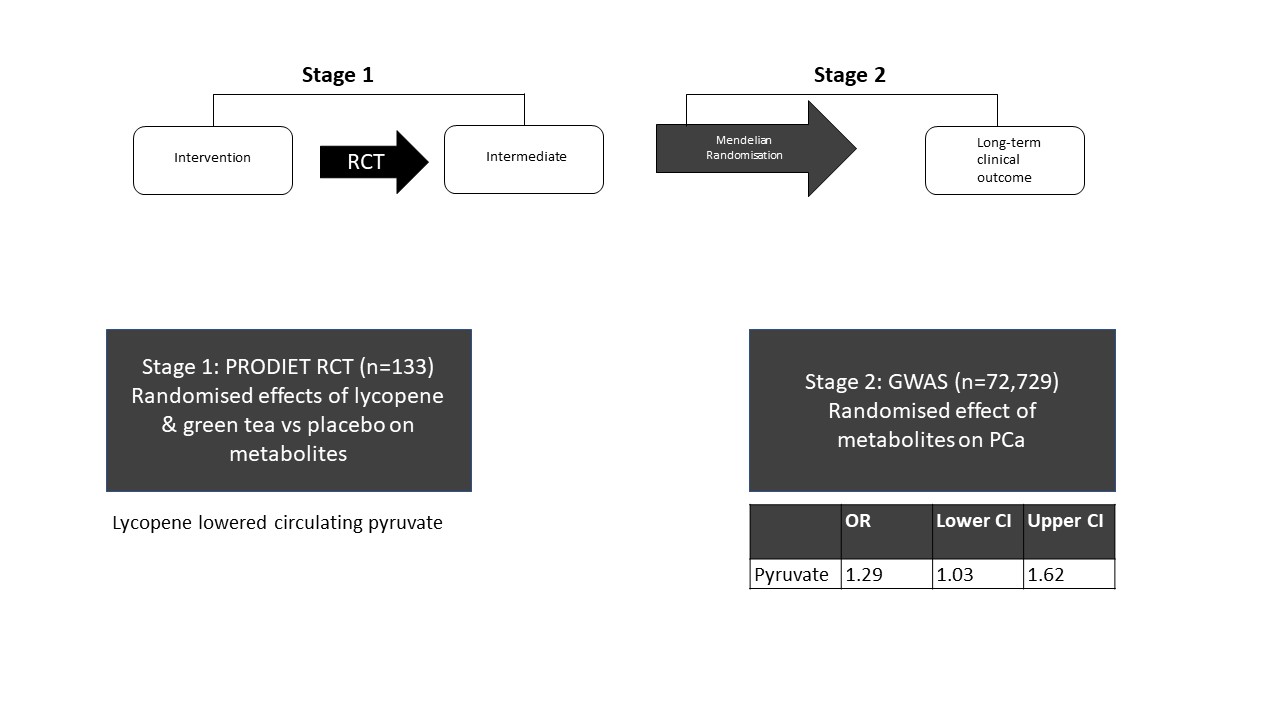 References"DCCPS: OCS: About Cancer Survivorship Research: Survivorship Definitions". Office of Cancer Survivorship of the US National Cancer Institute. 6 November 2006.Macmillan cancer Support. Cancer cash crisis – Counting the cost of care beyond treatment.  https://www.macmillan.org.uk/documents/campaigns/cancercashcrisisreport-macmillandecember2015.pdf (2015) (accessed 23rd April 2020)Maddams J, Utley M, Møller H. Projections of cancer prevalence in the United Kingdom, 2010-2040. Br J Cancer; Sep 25;107(7):1195-202 (2012)Allemani C, Coleman MP. Public health surveillance of cancer survival in the United States and worldwide: The contribution of the CONCORD programme. Cancer, 123 Suppl 24:4977–4981 (2017)World Health Organisation. Obesity and Overweight. 2018.  https://www.who.int/news-room/fact-sheets/detail/obesity-and-overweight  (accessed 23rd April 2020)International Agency for Research on Cancer. Absence of Excess Body Fatness. 2018.  http://publications.iarc.fr/Book-And-Report-Series/Iarc-Handbooks-Of-Cancer-Prevention/Absence-Of-Excess-Body-Fatness-2018 (accessed 23rd April 2020)Hopkins BD, Goncalves MD, Cantley LC. Obesity and Cancer Mechanisms: Cancer Metabolism. J Clin Oncol; 34:4277–4283 (2016)Quail DF, Dannenberg AJ. The obese adipose tissue microenvironment in cancer development and progression. Nat Rev Endocrinol. Mar;15(3):139-154 (2019)Pietrocola F, Pol J, Vacchelli E, Rao S, Enot DP, Baracco EE et al. Caloric Restriction Mimetics Enhance Anticancer Immunosurveillance. Cancer Cell Jul;11;30(1):147-160 (2016)World Cancer Research Fund.  Cancer survivors: Evidence on survivors of breast and other cancers. 2018. https://www.wcrf.org/dietandcancer/cancer-survivors. (accessed 23rd April 2020)Arends J, Bachmann P, Baracos V, Barthelemey N, Bertz H, Bozzetti F et al.  ESPEN guidelines on nutrition in cancer patients. Clin Nutr; 36:11–48 (2017)El-Shami K, Oeffinger KC, Erb NL, Willis A, Bretsch JK, Pratt-Chapman ML et al. American Cancer Society Colorectal Cancer Survivorship Care Guidelines. CA: Cancer J Clin; Nov-Dec;65:428–455 (2015)Anderson AS, Caswell S, Wells M, Steele RJ. Obesity and lifestyle advice in colorectal cancer survivors - how well are clinicians prepared? Colorectal Dis; Aug;15:949–957 (2013)Koutoukidis DA, Lopes S, Fisher A, Williams K, Croker H, Beeken RJ. Lifestyle advice to cancer survivors: a qualitative study on the perspectives of health professionals. BMJ Open; 8:e020313. DOI: 10.1136/bmjopen-2017-020313 (2018)Markham MJ, Wachter K, Agarwal N, Bertagnolli MM, Chang SM, Dale W et al. Clinical Cancer Advances 2020: Annual Report on Progress Against Cancer From the American Society of Clinical Oncology Journal of Clinical Oncology 38:10, 1081(2020)Cao F, Li F, Shi L, Zhang L, Ma T, Zhang G. Mortality trends of colorectal cancer among overweight patients at the global and national levels. Int J Colorectal Dis; DOI: 10.1007/s00384-019-03371-6 (2019)Chan DS, Vieira AR, Aune D, Bandera EV, Greenwood DC, McTiernan A et al. Body mass index and survival in women with breast cancer-systematic literature review and meta-analysis of 82 follow-up studies. Ann Oncol; 25:1901–1914 (2014)Westhoff E, Witjes JA, Fleshner NE, Lerner SP, Shariat SF, Steineck Get al. Body Mass Index, Diet-Related Factors, and Bladder Cancer Prognosis: A Systematic Review and Meta-Analysis. Bladder Cancer; 4:91–112 (2018)Cao Y, Ma J. Body mass index, prostate cancer-specific mortality, and biochemical recurrence: a systematic review and meta-analysis. Cancer Prev Res (Phila); 4:486–501 (2011)Gupta A, Das A, Majumder K, Arora N, Mayo HG, Singh PP et al. Obesity is Independently Associated With Increased Risk of Hepatocellular Cancer-related Mortality: A Systematic Review and Meta-Analysis. Am Journal Clin Oncol; 41:874–881 (2018)Park Y, Peterson LL, Colditz GA. The Plausibility of Obesity Paradox in Cancer-Point. Cancer Res. Apr 15; 78:1898–1903 (2018)Cespedes Feliciano EM, Kroenke CH, Caan BJ. The Obesity Paradox in Cancer: How Important Is Muscle? Annu Rev Nutr. 38:357–379 (2018)Walter V, Jansen L, Hoffmeister M, Ulrich A, Roth W, Bläker H et al.  Prognostic relevance of prediagnostic weight loss and overweight at diagnosis in patients with colorectal cancer. Am J Clin Nutr. Oct;104(4):1110-1120. Epub 2016 Aug 31. (2016).Van Arsdale A, Miller DT, Kuo DY, Isani S, Sanchez L, Nevadunsky NS. Association of obesity with survival in patients with endometrial cancer. Gynecol Oncol.154:156–162 (2019)Wang J, Xu H, Zhou S, Wang D, Zhu L, Hou J et al. Body mass index and mortality in lung cancer patients: a systematic review and meta-analysis. Eur J Clin Nutr. 72:4–17 (2018)Arem H Irwin L. Obesity and endometrial cancer survival:a systematic review. Int J Obes (Lond). 2013 May; 37(5): 634–639. Christensen JF, Simonsen C, Hojman P.  Exercise Training in Cancer Control and Treatment, Volume 9, Issue 1. January 2019. DOI: 10.1002/cphy.c180016Playdon MC, Bracken MB, Sanft TB, Ligibel JA, Harrigan M, Irwin ML. Weight Gain After Breast Cancer Diagnosis and All-Cause Mortality: Systematic Review and Meta-Analysis. J Natl Cancer Inst. 107:djv275 (2015)Otto SJ, Korfage IJ, Polinder S, van der Heide A, de Cries E, Rietjens JAC et al. Association of change in physical activity and body weight with quality of life and mortality in colorectal cancer: a systematic review and meta-analysis. Support Care Cancer. 23:1237–1250 (2015)Doleman B, Mills K, Lim 3, Zelhart M, Gagliardi G.  Body mass index and colorectal cancer prognosis: a systematic review and meta-analysis. Tech Coloproctol. Aug;20(8):517-35 Epub 2016 Jun 24 (2016)Caan BJ, Cespedes Feliciano EM, Kroenke CH. The Importance of Body Composition in Explaining the Overweight Paradox in Cancer-Counterpoint.  Cancer Res. 78:1906–1912 (2018)Parkin E, Renehan AG. Need to distinguish the term sarcopenia from risk stratification derived from muscle parameters. J Clin Oncol. Jul 10;36(20):2128-2129 Epub 2018 May 30 (2018)Baracos VE, Arribas L. Sarcopenic obesity: hidden muscle wasting and its impact for survival and complications of cancer therapy. Ann Oncol. Feb 1;29(suppl_2):ii1-ii9 (2018)Caan BJ, Cespededs Feliciano EM, Prado CM, Alexeeff S, Kroenke CH, Bradshaw P et al.  Association of Muscle and Adiposity Measured by Computed Tomography With Survival in Patients With Nonmetastatic Breast Cancer JAMA Oncol. Jun 1;4(6):798-804 (2018)Slawinski CGV, Barriuso J, Guo H, Renehan AG. 2020  Obesity and Cancer Treatment Outcomes: Interpreting the complex evidence Clinical oncology.  Clinical Oncol. June 25; 32(9):591-608 (2020)Parekh N, Chandran U, Bandera EV. Obesity in Cancer Survival. Annual Review of Nutrition; 32:311–342 (2012)Protani M, Coory M, Martin JH. Effect of obesity on survival of women with breast cancer: systematic review and meta-analysis. Breast Cancer Res Treat; 123:627–635 (2010) Doerstling SS O’Flanagan CH Hursting SD. Obesity and Cancer Metabolism: A Perspective on Interacting Tumor–Intrinsic and Extrinsic Factors Front Oncol. 7: 216 (2017) Doleman B, Mills KT, Lim S, Zelhart MD, Gagliardi G. Body mass index and colorectal cancer prognosis: a systematic review and meta-analysis. Tech Coloproctol. Aug;20(8):517-35. Epub 2016 Jun 24. (2016)Chlebowski RT, Blackburn GL, Thomson CA, Nixon DW, Shapiro A, Hoy MK et al. Dietary fat reduction and breast cancer outcome: interim efficacy results from the Women's Intervention Nutrition Study. J Natl Cancer Inst; Dec 20;98:1767–1776 (2006) Rock CL, Pande C, Flatt SW, Ying C, Pakiz B, P\rker BA et al. Favorable changes in serum estrogens and other biologic factors after weight loss in breast cancer survivors who are overweight or obese. Clin Breast Cancer; 13:188–95 (2013)Harrigan M, Cartmel B, Loftfield E, Sanft T, Chagpar AB, Zhou Y et al. Randomized Trial Comparing Telephone Versus In-Person Weight Loss Counseling on Body Composition and Circulating Biomarkers in Women Treated for Breast Cancer: The Lifestyle, Exercise, and Nutrition (LEAN) Study. J Clin Oncol.34(7):669-676 (2016)Pakiz B, Flatt SW, Bardwell WA, Rock CL, Mills PJ. Effects of a weight loss intervention on body mass, fitness, and inflammatory biomarkers in overweight or obese breast cancer survivors. Int J Behav Med; 18:333–341 (2011)Ligibel JA, Barry WT, Alfano CM, Hershman DL, Irwin ML, Neuhouser M et al. The Breast Cancer Weight Loss (BWEL) trial: Randomized phase III trial evaluating the role of weight loss in adjuvant treatment of overweight and obese women with early-stage breast cancer (Alliance A011401). Journal of Clinical Oncology; 36:15_suppl, TPS598-TPS598 (2018)Rack B, Andergassen U, Neugebauer J, Salmen J, Hepp P, Sommer H et al. The German SUCCESS C Study - The First European Lifestyle Study on Breast Cancer. Breast Care; 5:395–400 (2010)Villarini A, Pasanisi P, Traina A, Mano MP, Bonanni B, Panico S et al. Lifestyle and breast cancer recurrences: the DIANA-5 trial. Tumori; 98:1–18 (2012)Kitson S, Ryan N, MacKintosh ML, Edmondson R, Duffy JM, Crosbie EJ. Interventions for weight reduction in obesity to improve survival in women with endometrial cancer. Cochrane Database Syst Rev. Feb 1;2:CD012513. doi: 10.1002/14651858.CD012513.pub2 (2018)Jackson SE, Heinrich M, Beeken RJ, Wardle J. Weight Loss and Mortality in Overweight and Obese Cancer Survivors: A Systematic Review. PloS One; 12:e0169173. DOI: 10.1371/journal.pone.0169173 (2017)Demark-Wahnefried W, Schmitz KH, Alfano CM, Bail JR, Goodwin PJ, Thomson CA et al. Weight management and physical activity throughout the cancer care continuum. CA Cancer J Clin; 68:64–89 (2018)Renehan AG, Alam NN, Sperrin M. Interaction between co-morbidities and cancer survival. Eur J Epidemiol;34(11):1103-1105. Epub 2019 Aug 24 (2019)Martin LP, Senesse I, Gioulbasanis I, Antoun S, Bozzetti F, Deans C et al.  Diagnostic Criteria for the Classification of Cancer-Associated Weight Loss. Journal of Clinical Oncology, 33(1): p. 90-99 (2015)Vance V, Mourtzakis M, McCargar L, Hanning R.  Weight gain in breast cancer survivors: prevalence, pattern and health consequences. Obes Rev, 12(4):282-94 (2011)Makari-Judson G, Braun B, Jerry DJ, Mertens WC. Weight gain following breast cancer diagnosis: Implication and proposed mechanisms. World J Clin Oncol; 5(3):272-82 (2014)Gandhi A, Copson E, Eccles D, Durcan L, Howell A, Morris J et al.  Predictors of weight gain in a cohort of premenopausal early breast cancer patients receiving chemotherapy.   Breast;45:1-6. doi: 10.1016/j.breast.2019.02.006. Epub 2019 Feb 15 (2019)Sepulveda AR, Hamilton SR, Allegra CJ, Grody W, Cushman-Vokoun AM, Funkhouser WK et al.  Molecular Biomarkers for the Evaluation of Colorectal Cancer: Guideline From the American Society for Clinical Pathology, College of American Pathologists, Association for Molecular Pathology, and the American Society of Clinical Oncology. J Clin Oncol.;35(13):1453-1486 (2017)Williamson PR, Altman DG, Bagley H, Barnes KL, Blazeby JM, Brookes ST et al. The COMET Handbook: version 1.0. Trials; 18(Suppl 3):280 (2017)Rosenbaum M, Agurs-Collins T, Bray MS, Hall KD, Hopkins M, Laughlin M et al. Accumulating Data to Optimally Predict Obesity Treatment (ADOPT): Recommendations from the Biological Domain. Obesity (Silver Spring); Apr;26 Suppl 2:S25-S34 (2018)Ballard-Barbash R, Hunsberger S, Alciati MH, Blair SN, Godwin PJ, McTiernan A et al. Physical activity, weight control, and breast cancer risk and survival: clinical trial rationale and design considerations. J Natl Cancer Inst;101(9):630-43 (2009)Chaput JP, Klingenberg L, Rosenkilde M, Gilbert JA, Tremblay A, Sjödin A. Physical activity plays an important role in body weight regulation. J Obes;2011 pii: 360257. doi: 10.1155/2011/360257. Epub 2010 Aug 12 (2011)Ostendorf DM, Caldwell AE, Creasy SA, Pan Z, Lyden K, Bergouignan A et al. Physical Activity Energy Expenditure and Total Daily Energy Expenditure in Successful Weight Loss Maintainers. Obesity (Silver Spring);27:496–504 (2019)Poggiogalle E, Migliaccio S, Lenzi A, Donini LM. Treatment of body composition changes in obese and overweight older adults: insight into the phenotype of sarcopenic obesity. Endocrine;47(3):699-716 (2014)Caan BJ, Cespedes Feliciano EM, Prado CM, Alexeeff S, Kroenke CH, Bradhsaw P et al. Association of Muscle and Adiposity Measured by Computed Tomography With Survival in Patients With Nonmetastatic Breast Cancer. JAMA Oncol. 4(6):798-804 (2018). Stiegler P, Cunliffe A. The role of diet and exercise for the maintenance of fat-free mass and resting metabolic rate during weight loss. Sports Med;36(3):239-62 (2006)Friedenreich CM, Stone CR, Cheung WY, Hayes SC. Physical Activity and Mortality in Cancer Survivors: A Systematic Review and Meta-Analysis. JNCI Cancer Spectr. 2019;4(1):pkz080. (2019)Campbell KL, Winters-Stone KM, Wiskemann J, May AM, Schwartz AL, Courneya KS et al. Exercise Guidelines for Cancer Survivors: Consensus Statement from International Multidisciplinary Roundtable. Med Sci Sports Exerc;51(11):2375-2390 (2019)Harvie M, Wright C, Pegington M, McMullan D, Mitchell E, Martin B, Cutler RG et al.  The effect of intermittent energy and carbohydrate restriction v. daily energy restriction on weight loss and metabolic disease risk markers in overweight women.  Br J Nutr; 110:1534–1547 (2013)Lean ME, Leslie WS, Barnes AC, Brosnahan N, Thom G, McCombie L et al.  Primary care-led weight management for remission of type 2 diabetes (DiRECT): an open-label, cluster-randomised trial.  Lancet; 391:541–551 (2018)Knowler WC, Barrett-Connor E, Fowler SE, Hamman RF, Lachin JM, Walker E A et al. Diabetes Prevention Program Research Group. Reduction in the incidence of type 2 diabetes with lifestyle intervention or metformin. N Engl J Med; 346:393–403 (2002)Hoedjes M, van Stralen MM, Joe STA, Rookus M, van Leeuwen F, Michie S et al. Toward the optimal strategy for sustained weight loss in overweight cancer survivors: a systematic review of the literature. J Cancer Surviv; 11:360–385 (2017)Sandu MR, Beynon R, Richmond R, Ferreira SLS, Hackshaw-McGeagh L, Smith GD et al. Two-step Randomisation: Applying the Results of Small Feasibility Studies of Interventions to Large-scale Mendelian Randomisation Studies to Robustly Infer Causal Effects on Clinical Endpoints. Preprints, 2019100276 doi: 10.20944/preprints201910.0276.v1 (2019). Beynon R, Richmond RC, Santos Ferreira DL, Ness AR, May M, Davey GD et al. The ProtecT Study Group. The PRACTICAL consortium. Investigating the effects of lycopene and green tea on the metabolome of men at risk of prostate cancer: The ProDiet randomised controlled trial. Int J Cancer 2018; https://doi.org/10.1002/ijc.31929LegendsTable 1: Interpretation of studies evaluating anthropometric measures on mortality and survivalTable 2: Range of core outcomes relevant in clinical trials of weight managementFigure 1: Despite significant evidence that excess body fat (EBF) is associated with reduced cancer survival, data from a number of studies indicate that overweight and early obese cancer patients exhibit improved survival — this is known as the so-called ‘obesity paradox’.  Although there are potential clinical and biological explanations for this in specific patient groups (red circles), many of these reports can be explained by methodological mechanisms (blue circles), including the inadequacy of BMI as a measure of adiposity  Figure 2: Introduction to Mendelian randomisation: Mendelian randomisation is a form of instrumental variable analysis that uses genetic variants as instruments to examine the causal effects of modifiable exposures on outcomes of interest. This method depends on the existence of genetic variants that are robustly associated with metabolite levels.   In the example outlined here, the results of a feasibility RCT of dietary interventions for the prevention of prostate cancer were carried forward to a large-scale Mendelian randomisation analysis to infer the causal effect of the interventions on prostate cancer risk via intermediate metabolites. Step 1 assessed the randomised effects of lycopene and green tea consumption for 6 months versus placebo on 159 serum metabolic traits, quantified by Nuclear Magnetic Resonance (NMR), amongst 133 men enrolled in the ProDiet randomised controlled trial    Step 2 used Mendelian randomisation to assess the effects of those metabolic traits altered by the intervention on prostate cancer risk, using genome-wide association studies (GWAS) summary statistics from the Prostate Cancer Association Group to Investigate Cancer Associated Alterations in the Genome (PRACTICAL) consortium. The lycopene intervention lowered circulating levels of pyruvate, a change that the Mendelian randomisation analysis suggested was associated with decreases in prostate cancer risk (a genetically instrumented SD increase in pyruvate increased the odds of prostate cancer by 1.29 (1.03, 1.62; p = 0.027)). Lycopene lowered levels of pyruvate, which our Mendelian randomisation analysis suggests may be causally related to reduced prostate cancer risk. By combining the results of a feasibility study with Mendelian randomisation, it has been possible to identify potential intermediate mechanisms through which interventions might be influencing cancer risk (see 767,68 (step 2).When measure determined Time zero in modellingEndpoint terminologyInterpretationPre-diagnosisAt cohort entryCancer mortalityCancer mortality and all-cause mortality among cohort participants is conditional on the exposure influencing cancer incidence,subsequent treatment and cancer biology. These studies indicate the burden of death attributed to anthropometric exposures (e.g.  EBF). The findings have implications for public health and global policy but do not have direct implications for weight management intervention strategies in cancer survivors.Peri-diagnosis/peri-treatmentAt diagnosis or start of treatmentSurvival These studies are best considered as prognostic studies and should be interpreted in light of adjustment for other major cancer prognostic factors including disease stage, treatment, and performance status. There is often a proportion of patients who have lost weight due to the cancer and treatment (reverse causality), with downward BMI category migration. These studies add some evidence to directly inform weight management policies in cancer survivors.Post-treatment During survivorship e.g. at year 1SurvivalThese studies are in patients have already survived treatment. Survival endpoints are important but so are quality of life, late-effects of cancer treatment, avoidance of other cancer events and other diseases. These studies add evidence to directly inform weight management policies in cancer survivors.Cancer typeSpecific clinical settingNo of core measuresDescription of core outcome setsBreast cancer69 All treatments27Survival and disease control:Overall survival; death attributed to breast cancer; recurrence-free survivalDegree of health:Overall well-being; physical functioning; emotional functioning; cognitive functioning; social functioning; ability to work; anxiety; depression; insomnia; financial impact; pain; fatigue; sexual function; body imagePatients treated with surgery and/or radiotherapy:Satisfaction with breast(s); arm symptoms; breast symptoms, lymphoedemaPatients with systemic therapy:Vasomotor symptoms; peripheral neuropathy; vaginal symptoms; arthralgiaDisutility of care:Reoperation owing to involved margins; severity of acute complications (based on the assessment of post operative outcome scores)  Prostate cancer70Localised1912 apply to all interventions: death from prostate cancer, death from any cause, local disease recurrence, distant disease recurrence/metastases, disease progression, need for salvage therapy, overall quality of life, stress urinary incontinence, urinary function, bowel function, faecal incontinence, and sexual function. 7 were intervention-specific: perioperative deaths (surgery), positive surgical margin (surgery), thromboembolic disease (surgery), bothersome or symptomatic urethral or anastomotic stricture (surgery), need for curative treatment (active surveillance), treatment failure (ablative therapy), and side-effects of hormonal therapy (hormone therapy).Colorectal cancer 71Surgery12Oncological outcomes: Long-term survival; cancer recurrence; resection marginsOperative outcomes:Anastomotic leak; perioperative survival; surgical site infection; stoma rates and complications; conversion to open operation (where appropriate)Quality of life:Physical function; sexual function; faecal incontinence; faecal urgency